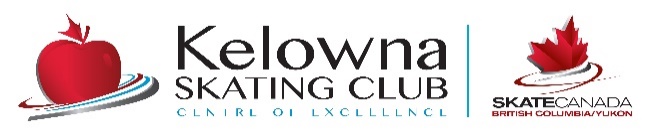 NOTICE!!Fall Registration – January 6 – March 14, 2020IMPORTANT INFORMATION FOR KELOWNA Skating Club REGISTRATIONWelcome to another busy and exciting year of skating ahead!! Please note that the attached files will make up the 2019 Fall Registration Package.  The DEADLINE for the DISCOUNT - Monday, December 16, 2019 no later than 8:00pm.  Registrations need to be submitted to Jason or Karen.All Registration handed in after the deadline of December 16 at 8:00pm will be subject to a $75 administration fee and will not be eligible for discounts.PLEASE NOTE THE FOLLOWING PRIOR TO COMPLETING REGISTRATION FORM:IMPORTANT! Skaters should consult with their Coach prior to completing this form.Registrations will be processed on a ‘FIRST COME’ basis, with priority given to skaters booking all available sessions in their category.  The Fall schedule is subject to adjustment, dependent upon enrollment.  Any session may be cancelled or changed due to insufficient registration.SESSION CATEGORY GUIDESkaters may be moved to a different session only with the permission of the Director of Skating. Skaters may not skate up a session level without that permission.No Refunds except for medical reasons (medical certificate required + 15 consecutive hrs missed).  Credits may be subject to a $25 administration fee.  Please note that there are No Refunds for retired skaters.  A $40.00 charge will be applied to NSF cheques.Please note: if due to financial hardship or difficulties a parent is unable to pay skating registration/bill on time, they are to apply in writing to the Board for special consideration/a payment plan.‘BUY-ON’ POLICY – Extra Sessions picked up by KSC members will be at the rate of $20.00 per session – non-KSC Home Club skaters rate is $24 per session..  All ‘buy-on’s’ must be paid prior to skating – payment should be handed to the Director of Skating or supervising coach.A $40 Annual Administration Fee from Sept 2019-Aug 31, 2020 will be charged to non-Home Club members who wish to purchase ice time on KSC ice.  This is if space allows and at the discretion of the Director of Skating.The Winter schedule is subject to adjustment, dependent upon enrollment.  Any session may be cancelled or changed due to insufficient registration.All skaters are required to abide by the Kelowna Skating Club ‘Rules of Conduct’.Email: Club notices and announcements will be sent by email, as well as being posted on the Bulletin Board.10 Hours of Volunteering/Parent Participation is required for the Winter 2020 Session.  Sign up for Volunteering will be available shortly.Any hours of Volunteering/Parent Participation not full filled will be added to the subsequent Registration period.  10 hours were required for Fall 2019.  If you have any hours unfulfilled, please added $15 for every hour not completed to the 2020 Winter Registration.Discounts are offer for Winter 2020 Registration.  Discount is only applicable for registrations handed in prior to December 16, 2019.  Payment must be included with registration forms to be considered for Discounts.Registration Deadline is Monday December 16, 2019 by 8:00pmTo Register:  Please make cheques payable to: Kelowna SC.Further Information: contact Jen Harwood, KSC AdministratorEmail: kelownaskating@gmail.comPrimaryStar 1-4Intermediate Competing in Star 5, 6, 7, Pre-JuvenileSenior Competing Juvenile & higher, Star 8, 9, 10 and Gold Women HP BCompeting Pre-Novice & higher; may only book as 2nd FS Session per dayHP ACompeting Novice & higher 3% for 2 days Registered5% for 3 days Registered10% for 4 days Registered15% for 5 days RegisteredFULL PACKAGE / 6 Days & All Sessions Booked per wk – receive ‘Discount of 20%’*In order to receive the FULL PACKAGE discount, skater must register for all sessions available within their criteriaFULL PACKAGE / 6 Days & All Sessions Booked per wk – receive ‘Discount of 20%’*In order to receive the FULL PACKAGE discount, skater must register for all sessions available within their criteria